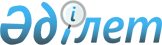 О внесении изменений в решение Курчатовского городского маслихата от 27 декабря 2013 года № 20/131-V "О бюджете города Курчатов на 2014-2016 годы"
					
			Утративший силу
			
			
		
					Решение Курчатовского городского маслихата Восточно-Казахстанской области от 04 июля 2014 года № 25/179-V. Зарегистрировано Департаментом юстиции Восточно-Казахстанской области 14 июля 2014 года № 3396. Прекращено действие по истечении срока, на который решение было принято - (письмо аппарата Курчатовского городского маслихата Восточно-Казахстанской области от 26 декабря 2014 года № 342)

      Сноска. Прекращено действие по истечении срока, на который решение было принято - (письмо аппарата Курчатовского городского маслихата Восточно-Казахстанской области от 26.12.2014 № 342).      Примечание РЦПИ.

      В тексте документа сохранена пунктуация и орфография оригинала.

      

      

      В соответствии cо статьей 106 Бюджетного кодекса Республики Казахстан от 04 декабря 2008 года, подпунктом 1) пункта 1 статьи 6 Закона Республики Казахстан от 23 января 2001 года «О местном государственном управлении и самоуправлении в Республике Казахстан» Курчатовский городской маслихат РЕШИЛ:



      1. Внести в решение маслихата «О бюджете города Курчатов на 2014-2016 годы» от 27 декабря 2013 года № 20/131-V, (зарегистрировано в Реестре государственной регистрации нормативных правовых актов за номером 3146, опубликовано от 23 января 2014 года в областной газете «7 дней» № 4) следующие изменения:



      в пункте 1 подпункты 1)-6) изложить в следующей редакции:

      «1) доходы – 1 759 006,0 тысяч тенге, в том числе:

      налоговые поступления – 697 090,0 тысяч тенге;

      неналоговые поступления – 7 445,0 тысяч тенге;

      поступления от продажи основного капитала – 24 462,0 тысяч тенге;

      поступления трансфертов – 1 030 009,0 тысяч тенге;

      2) затраты – 1 875 453,5 тысяч тенге;

      3) чистое бюджетное кредитование – 48 890,0 тысяч тенге, в том числе:

      бюджетные кредиты – 48 890,0 тысяч тенге;

      погашение бюджетных кредитов – 0,0 тысяч тенге;

      4) сальдо по операциям с финансовыми активами – 0,0 тысяч тенге, в том числе:

      приобретение финансовых активов – 0,0 тысяч тенге;

      поступления от продажи финансовых активов государства – 0,0 тысяч тенге;

      5) дефицит (профицит) бюджета – - 165 337,5 тысяч тенге;

      6) финансирование дефицита – 165 337,5 тысяч тенге»;



      пункт 4 изложить в следующей редакции:

      «4. Утвердить резерв местного исполнительного органа города на 2014 год в сумме 13 800,0 тысяч тенге»;



      приложение 1 изложить в новой редакции согласно приложению 1 к настоящему решению.



      2. Настоящее решение вводится в действие с 1 января 2014 года.

      

      

      Председатель сессии                                С. Рыспеков

      

      

      Секретарь Курчатовского

      городского маслихата                             Г. Карымбаева

Приложение 1 к решению

Курчатовского городского маслихата

от 04 июля 2014 года № 25/179-VПриложение 1 к решению

Курчатовского городского маслихата

от 27 декабря 2013 года № 20/131-V 

Бюджет города Курчатов на 2014 год
					© 2012. РГП на ПХВ «Институт законодательства и правовой информации Республики Казахстан» Министерства юстиции Республики Казахстан
				Кате

го

рияКлассПод

классСпе

цифи

каНаименование доходов2014 год

(тысяч тенге)1Доходы1 759 006,01Налоговые поступления697 090,001Подоходный налог262 873,02Индивидуальный подоходный налог262 873,001Индивидуальный подоходный налог с доходов, облагаемых у источника выплаты215 761,002Индивидуальный подоходный налог с доходов, не облагаемых у источника выплаты17 942,004Индивидуальный подоходный налог с доходов иностранных граждан, облагаемых у источника выплаты29 170,003Социальный налог234 171,01Социальный налог234 171,001Социальный налог234 171,004Налоги на собственность177 229,01Налоги на имущество119 793,001Налог на имущество юридических лиц и индивидуальных предпринимателей118 316,002Налог на имущество физических лиц1 477,03Земельный налог34 228,002Земельный налог с физических лиц на земли населенных пунктов2 223,008Земельный налог с юридических лиц, индивидуальных предпринимателей, частных нотариусов и адвокатов на земли населенных пунктов32 005,04Налог на транспортные средства23 089,001Налог на транспортные средства с юридических лиц8 298,002Налог на транспортные средства с физических лиц14 791,05Единый земельный налог119,001Единый земельный налог119,005Внутренние налоги на товары, работы и услуги20 671,02Акцизы951,096Бензин (за исключением авиационного) реализуемый юридическими и физическими лицами в розницу, а также используемый на собственные производственные нужды816,097Дизельное топливо, реализуемое юридическими и физическими лицами в розницу, а также используемое на собственные производственные нужды135,03Поступления за использование природных и других ресурсов15 173,015Плата за пользование земельными участками15 173,04Сборы за ведение предпринимательской и профессиональной деятельности4 547,001Сбор за государственную регистрацию индивидуальных предпринимателей346,002Лицензионный сбор за право занятия отдельными видами деятельности584,003Сбор за государственную регистрацию юридических лиц и учетную регистрацию филиалов и представительств, а также их перерегистрацию254,005Сбор за государственную регистрацию залога движимого имущества и ипотеки судна и строящегося судна28,018Сбор за государственную регистрацию прав на недвижимое имущество и сделок с ним2 177,025Плата за размещение наружной (визуальной) рекламы на открытом пространстве за пределами помещений в городе областного значения и на транспортных средствах, зарегистрированных в городе областного значения, за исключением платы за размещение наружной (визуальной) рекламы на объектах стационарного размещения рекламы в полосе отвода автомобильных дорог общего пользования районного значения, на открытом пространстве за пределами помещений в городе районного значения, селе, поселке и на транспортных средствах, зарегистрированных в районе1 158,008Обязательные платежи, взимаемые за совершение юридически значимых действий и (или) выдачу документов уполномоченными на то государственными органанми или должностными лицами2 146,01Государственная пошлина2 146,002Государственная пошлина, взимаемая с подаваемых в суд исковых заявлений, заявлений особого искового производства, заявлений (жалоб) по делам особого производства, заявлений о вынесении судебного приказа, заявлений о выдаче дубликата исполнительного листа, заявлений о выдаче исполнительных листов на принудительное исполнение решений третейских (арбитражных) судов и иностранных судов, заявлений о повторной выдаче копий судебных актов, исполнительных листов и иных документов, за исключением государственной пошлины с подаваемых в суд исковых заявлений к государственным учреждениям1 004,004Государственная пошлина, взимаемая за регистрацию актов гражданского состояния, а также выдачу гражданам справок и повторных свидетельств о регистрации актов гражданского состояния и свидетельств в связи с изменением, дополнением и восстановлением записей актов гражданского состояния588,005Государственная пошлина, взимаемая за оформление документов на право выезда за границу на постоянное место жительства и приглашение в Республику Казахстан лиц из других государств, а также за внесение изменений в эти документы103,007Государственная пошлина, взимаемая за оформление документов о приобретении гражданства Республики Казахстан, восстановлении гражданства Республики Казахстан и прекращении гражданства Республики Казахстан18,008Государственная пошлина, взимаемая за регистрацию места жительства360,009Государственная пошлина, взимаемая за выдачу (переоформления) удостоверения охотника и его ежегодную регистрацию1,010Государственная пошлина, взимаемая за регистрацию и перерегистрацию каждой единицы гражданского, служебного оружия физических и юридических лиц (за исключением холодного охотничьего, сигнального, огнестрельного бесствольного, механических распылителей, аэрозольных и других устройств, снаряженных слезоточивыми или раздражающими веществами, пневматического оружия с дульной энергией не более 7,5 Дж и калибра до 4,5 мм включительно)15,012Государственная пошлина, взимаемая за выдачу разрешений на приобретение, хранение или хранение и ношение, перевозку гражданского, служебного оружия и патронов к нему57,02Неналоговые поступления7 445,001Доходы от государственной собственности7 373,05Доходы от аренды имущества, находящегося в государственной собственности7 373,008Доходы от аренды имущества, находящегося в коммунальной собственности района (города областного значения), за исключением доходов от аренды государственного имущества, находящегося в управлении акимов города районного значения, села, поселка, сельского округа2 390,009Доходы от аренды жилищ из жилищного фонда, находящегося в коммунальной собственности района (города областного значения), за исключением доходов от аренды государственного имущества, находящегося в управлении акимов города районного значения, села, поселка, сельского округа4 983,006Прочие неналоговые поступления72,01Прочие неналоговые поступления72,009Другие неналоговые поступления в местный бюджет72,03Поступления от продажи основного капитала24 462,001Продажа государственного имущества, закрепленного за государственными учреждениями16 433,01Продажа государственного имущества, закрепленного за государственными учреждениями16 433,002Поступления от продажи имущества, закрепленного за государственными учреждениями, финансируемыми из местного бюджета16 433,003Продажа земли и нематериальных активов8 029,01Продажа земли8 019,001Поступления от продажи земельных участков8 019,02Продажа нематериальных активов10,002Плата за продажу права аренды земельных участков10,04Поступления трансфертов1 030 009,002Трансферты из вышестоящих органов государственного управления1 030 009,02Трансферты из областного бюджета1 030 009,001Целевые текущие трансферты101 370,002Целевые трансферты на развитие787 440,003Субвенции141 199,0функ

цио

наль

ная

груп

пафунк

цио

наль

ная

под

груп

паадми

нис

тра

торпрог

рам

мапод

прог

рам

манаименование2014 год

(тысяч тенге)II. Затраты1 875 453,501Государственные услуги общего характера129 062,31Представительные, исполнительные и другие органы, выполняющие общие функции государственного управления103 657,8112Аппарат маслихата района (города областного значения)14 433,5001Услуги по обеспечению деятельности маслихата района (города областного значения)14 165,0011За счет трансфертов из республиканского бюджета60,0015За счет средств местного бюджета14 105,0003Капитальные расходы государственного органа268,5122Аппарат акима района (города областного значения)89 224,3001Услуги по обеспечению деятельности акима района (города областного значения)85 044,3011За счет трансфертов из республиканского бюджета797,0015За счет средств местного бюджета84 247,3003Капитальные расходы государственного органа4 180,02Финансовая деятельность17 380,5452Отдел финансов района (города областного значения)17 380,5001Услуги по реализации государственной политики в области исполнения бюджета района (города областного значения) и управления коммунальной собственностью района (города областного значения)13 771,0011За счет трансфертов из республиканского бюджета256,0015За счет средств местного бюджета13 515,0003Проведение оценки имущества в целях налогообложения187,5010Приватизация, управление коммунальным имуществом, постприватизационная деятельность и регулирование споров, связанных с этим1 120,0011Учет, хранение, оценка и реализация имущества, поступившего в коммунальную собственность90,0018Капитальные расходы государственного органа2 212,05Планирование и статистическая деятельность8 024,0453Отдел экономики и бюджетного планирования района (города областного значения)8 024,0001Услуги по реализации государственной политики в области формирования и развития экономической политики, системы государственного планирования и управления района (города областного значения)7 770,0011За счет трансфертов из республиканского бюджета153,0015За счет средств местного бюджета7 617,0004Капитальные расходы государственного органа254,002Оборона16 955,01Военные нужды11 955,0122Аппарат акима района (города областного значения)11 955,0005Мероприятия в рамках исполнения всеобщей воинской обязанности11 955,0011За счет трансфертов из республиканского бюджета66,0015За счет средств местного бюджета11 889,02Организация работы по чрезвычайным ситуациям5 000,0122Аппарат акима района (города областного значения)5 000,0006Предупреждение и ликвидация чрезвычайных ситуаций масштаба района (города областного значения)5 000,0015За счет средств местного бюджета5 000,003Общественный порядок, безопасность, правовая, судебная, уголовно-исполнительная деятельность800,09Прочие услуги в области общественного порядка и безопасности800,0458Отдел жилищно-коммунального хозяйства, пассажирского транспорта и автомобильных дорог района (города областного значения)800,0021Обеспечение безопасности дорожного движения в населенных пунктах800,004Образование494 578,71Дошкольное воспитание и обучение95 495,0471Отдел образования, физической культуры и спорта района (города областного значения)95 495,0003Обеспечение деятельности организаций дошкольного воспитания и обучения50 370,0011За счет трансфертов из республиканского бюджета2 227,0015За счет средств местного бюджета48 143,0040Реализация государственного образовательного заказа в дошкольных организациях образования45 125,0011За счет трансфертов из республиканского бюджета40 351,0015За счет средств местного бюджета4 774,02Начальное, основное среднее и общее среднее образование326 483,0471Отдел образования, физической культуры и спорта района (города областного значения)326 483,0004Общеобразовательное обучение297 783,0011За счет трансфертов из республиканского бюджета17 210,0015За счет средств местного бюджета280 573,0005Дополнительное образование для детей и юношества28 700,0011За счет трансфертов из республиканского бюджета1 477,0015За счет средств местного бюджета27 223,09Прочие услуги в области образования72 600,7471Отдел образования, физической культуры и спорта района (города областного значения)64 100,7009Приобретение и доставка учебников, учебно-методических комплексов для государственных учреждений образования района (города областного значения)10 000,0020Ежемесячные выплаты денежных средств опекунам (попечителям) на содержание ребенка-сироты (детей-сирот), и ребенка (детей), оставшегося без попечения родителей4 661,8067Капитальные расходы подведомственных государственных учреждений и организаций49 438,9015За счет средств местного бюджета49 438,9472Отдел строительства, архитектуры и градостроительства района (города областного значения)8 500,0037Строительство и реконструкция объектов образования8 500,0015За счет средств местного бюджета8 500,006Социальная помощь и социальное обеспечение79 614,02Социальная помощь57 800,0451Отдел занятости и социальных программ района (города областного значения)57 800,0002Программа занятости17 237,0100Общественные работы13 083,0101Профессиональная подготовка и переподготовка безработных1 340,0102Дополнительные меры по социальной защите граждан в сфере занятости населения2 814,0005Государственная адресная социальная помощь682,0011За счет трансфертов из республиканского бюджета140,0015За счет средств местного бюджета542,0006Оказание жилищной помощи1 811,0007Социальная помощь отдельным категориям нуждающихся граждан по решениям местных представительных органов32 305,0028За счет трансфертов из областного бюджета29 715,0029За счет средств бюджета района (города областного значения)2 590,0010Материальное обеспечение детей-инвалидов, воспитывающихся и обучающихся на дому1 778,0014Оказание социальной помощи нуждающимся гражданам на дому1 804,0011За счет трансфертов из республиканского бюджета92,0015За счет средств местного бюджета1 712,0016Государственные пособия на детей до 18 лет1 800,0011За счет трансфертов из республиканского бюджета90,0015За счет средств местного бюджета1 710,0017Обеспечение нуждающихся инвалидов обязательными гигиеническими средствами и предоставление услуг специалистами жестового языка, индивидуальными помощниками в соответствии с индивидуальной программой реабилитации инвалида383,0015За счет средств местного бюджета383,09Прочие услуги в области социальной помощи и социального обеспечения21 814,0451Отдел занятости и социальных программ района (города областного значения)21 814,0001Услуги по реализации государственной политики на местном уровне в области обеспечения занятости и реализации социальных программ для населения17 660,0011За счет трансфертов из республиканского бюджета329,0015За счет средств местного бюджета17 331,0011Оплата услуг по зачислению, выплате и доставке пособий и других социальных выплат197,0015За счет средств местного бюджета197,0021Капитальные расходы государственного органа584,0025Внедрение обусловленной денежной помощи по проекту Өрлеу3 373,0011За счет трансфертов из республиканского бюджета3 316,0015За счет средств местного бюджета57,007Жилищно-коммунальное хозяйство685 641,31Жилищное хозяйство590 794,1458Отдел жилищно-коммунального хозяйства, пассажирского транспорта и автомобильных дорог района (города областного значения)1 354,1003Организация сохранения государственного жилищного фонда475,1031Изготовление технических паспортов на объекты кондоминиумов879,0472Отдел строительства, архитектуры и градостроительства района (города областного значения)589 440,0003Проектирование, строительство и (или) приобретение жилья коммунального жилищного фонда589 440,0015За счет средств местного бюджета589 440,02Коммунальное хозяйство29 615,0458Отдел жилищно-коммунального хозяйства, пассажирского транспорта и автомобильных дорог района (города областного значения)17 484,4012Функционирование системы водоснабжения и водоотведения17 484,4472Отдел строительства, архитектуры и градостроительства района (города областного значения)12 130,6006Развитие системы водоснабжения и водоотведения12 130,6015За счет средств местного бюджета12 130,63Благоустройство населенных пунктов65 232,2458Отдел жилищно-коммунального хозяйства, пассажирского транспорта и автомобильных дорог района (города областного значения)65 232,2015Освещение улиц в населенных пунктах15 509,9016Обеспечение санитарии населенных пунктов14 900,0017Содержание мест захоронений и захоронение безродных1 000,0018Благоустройство и озеленение населенных пунктов33 822,308Культура, спорт, туризм и информационное пространство97 964,31Деятельность в области культуры44 419,0455Отдел культуры и развития языков района (города областного значения)44 419,0003Поддержка культурно-досуговой работы44 419,0011За счет трансфертов из республиканского бюджета1 535,0015За счет средств местного бюджета42 884,02Спорт6 255,0471Отдел образования, физической культуры и спорта района (города областного значения)6 255,0014Проведение спортивных соревнований на районном (города областного значения) уровне555,0015Подготовка и участие членов сборных команд района (города областного значения) по различным видам спорта на областных спортивных соревнованиях5 700,0015За счет средств местного бюджета5 700,03Информационное пространство16 312,2455Отдел культуры и развития языков района (города областного значения)14 128,2006Функционирование районных (городских) библиотек7 670,0011За счет трансфертов из республиканского бюджета342,0015За счет средств местного бюджета7 328,0007Развитие государственного языка и других языков народа Казахстана6 458,2011За счет трансфертов из республиканского бюджета272,0015За счет средств местного бюджета6 186,2456Отдел внутренней политики района (города областного значения)2 184,0002Услуги по проведению государственной информационной политики через газеты и журналы2 016,0015За счет средств местного бюджета2 016,0005Услуги по проведению государственной информационной политики через телерадиовещание168,0015За счет средств местного бюджета168,09Прочие услуги по организации культуры, спорта, туризма и информационного пространства30 978,1455Отдел культуры и развития языков района (города областного значения)12 618,1001Услуги по реализации государственной политики на местном уровне в области развития языков и культуры8 852,1011За счет трансфертов из республиканского бюджета128,0015За счет средств местного бюджета8 724,1010Капитальные расходы государственного органа66,0032Капитальные расходы подведомственных государственных учреждений и организаций3 700,0456Отдел внутренней политики района (города областного значения)18 360,0001Услуги по реализации государственной политики на местном уровне в области информации, укрепления государственности и формирования социального оптимизма граждан10 895,0011За счет трансфертов из республиканского бюджета179,0015За счет средств местного бюджета10 716,0003Реализация мероприятий в сфере молодежной политики7 045,0011За счет трансфертов из республиканского бюджета263,0015За счет средств местного бюджета6 782,0006Капитальные расходы государственного органа122,0032Капитальные расходы подведомственных государственных учреждений и организаций298,009Топливно-энергетический комплекс и недропользование6 446,69Прочие услуги в области топливно-энергетического комплекса и недропользования6 446,6472Отдел строительства, архитектуры и градостроительства района (города областного значения)6 446,6009Развитие теплоэнергетической системы6 446,6015За счет средств местного бюджета6 446,610Сельское, водное, лесное, рыбное хозяйство, особо охраняемые природные территории, охрана окружающей среды и животного мира, земельные отношения20 515,01Сельское хозяйство18 887,0460Отдел сельского хозяйства, ветеринарии и земельных отношений района (города областного значения)18 887,0001Услуги по реализации государственной политики на местном уровне в сфере сельского хозяйства, ветеринарии и земельных отношений на территории района (города областного значения)12 178,0011За счет трансфертов из республиканского бюджета167,0015За счет средств местного бюджета12 011,0003Капитальные расходы государственного органа20,0009Земельно-хозяйственное устройство населенных пунктов6 000,0012Организация отлова и уничтожения бродячих собак и кошек582,0014Проведение мероприятий по идентификации сельскохозяйственных животных107,09Прочие услуги в области сельского, водного, лесного, рыбного хозяйства, охраны окружающей среды и земельных отношений1 628,0460Отдел сельского хозяйства, ветеринарии и земельных отношений района (города областного значения)1 628,0015Проведение противоэпизоотических мероприятий1 628,011Промышленность, архитектурная, градостроительная и строительная деятельность9 749,02Архитектурная, градостроительная и строительная деятельность9 749,0472Отдел строительства, архитектуры и градостроительства района (города областного значения)9 749,0001Услуги по реализации государственной политики в области строительства, архитектуры и градостроительства на местном уровне9 349,0011За счет трансфертов из республиканского бюджета173,0015За счет средств местного бюджета9 176,0015Капитальные расходы государственного органа400,012Транспорт и коммуникации27 415,01Автомобильный транспорт27 415,0458Отдел жилищно-коммунального хозяйства, пассажирского транспорта и автомобильных дорог района (города областного значения)27 415,0023Обеспечение функционирования автомобильных дорог27 415,013Прочие254 736,99Прочие254 736,9452Отдел финансов района (города областного значения)13 800,0012Резерв местного исполнительного органа района (города областного значения)13 800,0100Чрезвычайный резерв местного исполнительного органа района (города областного значения) для ликвидации чрезвычайных ситуаций природного и техногенного характера на территории района (города областного значения)100,0101Резерв местного исполнительного органа района (города областного значения) на неотложные затраты13 600,0102Резерв местного исполнительного органа района (города областного значения) на исполнение обязательств по решениям судов100,0458Отдел жилищно-коммунального хозяйства, пассажирского транспорта и автомобильных дорог района (города областного значения)13 035,2001Услуги по реализации государственной политики на местном уровне в области жилищно-коммунального хозяйства, пассажирского транспорта и автомобильных дорог12 635,2011За счет трансфертов из республиканского бюджета189,0015За счет средств местного бюджета12 446,2013Капитальные расходы государственного органа400,0471Отдел образования, физической культуры и спорта района (города областного значения)20 396,9001Услуги по обеспечению деятельности отдела образования, физической культуры и спорта16 037,0011За счет трансфертов из республиканского бюджета420,0015За счет средств местного бюджета15 617,0018Капитальные расходы государственного органа4 359,9472Отдел строительства, архитектуры и градостроительства района (города областного значения)198 000,0085Реализация бюджетных инвестиционных проектов в рамках Программы развития моногородов на 2012-2020 годы198 000,0011За счет трансфертов из республиканского бюджета180 000,0015За счет средств местного бюджета18 000,0493Отдел предпринимательства, промышленности и туризма района (города областного значения)9 504,8001Услуги по реализации государственной политики на местном уровне в области развития предпринимательства, промышленности и туризма9 462,8011За счет трансфертов из республиканского бюджета139,0015За счет средств местного бюджета9 323,8003Капитальные расходы государственного органа42,014Обслуживание долга5,01Обслуживание долга5,0452Отдел финансов района (города областного значения)5,0013Обслуживание долга местных исполнительных органов по выплате вознаграждений и иных платежей по займам из областного бюджета5,015Трансферты51 970,41Трансферты51 970,4452Отдел финансов района (города областного значения)51 970,4006Возврат неиспользованных (недоиспользованных) целевых трансфертов51 970,4III. Чистое бюджетное кредитование48 890,0Бюджетные кредиты48 890,013Прочие48 890,09Прочие48 890,0493Отдел предпринимательства, промышленности и туризма района (города областного значения)48 890,0008Кредитование на содействие развитию предпринимательства в моногородах48 890,0013За счет кредитов из республиканского бюджета48 890,05Погашение бюджетных кредитов0,0IV. Сальдо по операциям с финансовыми активами:0,0Приобретение финансовых активов0,06Поступление от продажи финансовых активов государства0,0V. Дефицит (профицит) бюджета-165 337,5VI. Финансирование дефицита (использование профицита) бюджета165 337,57Поступления займов48 890,001Внутренние государственные займы48 890,02Договоры займа48 890,003Займы, получаемые местным исполнительным органом района (города областного значения)48 890,08Используемые остатки бюджетных средств116 447,51Свободные остатки бюджетных средств116 447,501Свободные остатки бюджетных средств116 447,5